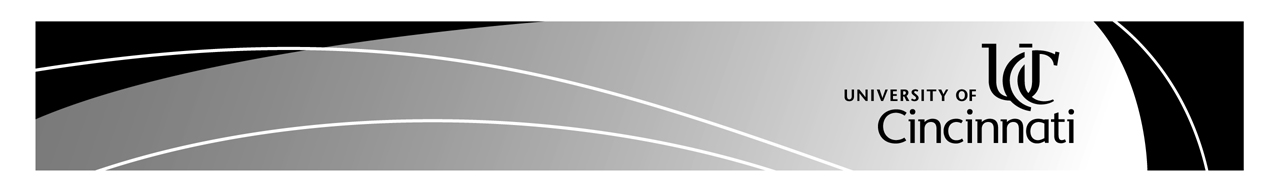 GRE – Graduate Record ExaminationPre-Professional Advising CenterUniversity Pavilion     (513) 556-2166     PreProAdv@uc.edu     www.uc.edu/PreProAdvising*This guide is intended to summarize key information about the test. Students MUST consult www.ets.org/gre for more detailed instructions and information.Important Information: Taken by those who wish to enter physician assistant programs, veterinary school, and other health-related graduate programs.Offered as a computer-based test year round at testing centers and as a paper-based test up to three times per year in areas where computer-based testing is not available. $205 fee – Covers the cost of sending scores to the recipients you designate. After test day, you can order additional score reports for a fee of $27 per recipient. Computer-based test scores: You will view your unofficial Verbal Reasoning and Quantitative Reasoning scores at the test center. Because of the essay scoring process, you will not view your Analytical Writing score at that time. Your official scores will be sent to you and the score recipients you designate approximately 10–15 days after your test date.Paper-based test scores: Available online and mailed to you and the recipients you designate. The schedule for paper-based score availability can be found at www.ets.org/gre.You can take the GRE once every 21 days and no more than five times within any continuous rolling 12-month period. Resources:PPAC Resource Library has a variety of preparation and reference materials available for loan.  UC L.A.C.: http://www.uc.edu/aess/lac/resource.html (test strategies, note taking, test anxiety)www.ets.org/gre has several ways to help you prepare for the test.Test preparation – Educate yourself by investigating all options thoroughly prior to committing. This is not an exhaustive list and PPAC does not endorse any test preparation company. Kaplan: www.kaplan.com      Princeton Review: www.review.com      Examkrackers: www.examkrackers.com GRE General Information handout, updated June 2016Section# Questions# MinutesScoreTopics CoveredAnalytical Writing (one section with two separately time tasks)One “Analyze an Issue” task and one “Analyze an Argument” task30 per task0-6Tests critical thinking and analytical writing skills. Assesses ability to articulate and support complex ideas, construct and evaluate arguments, and sustain a focused and coherent discussion.Verbal Reasoning (two sections)20 per section30 per section130-170Measures your ability to analyze and evaluate written material and synthesize information obtained from it, analyze relationships among component parts of sentences and recognize relationships among words and concepts.Quantitative Reasoning (two sections)20 per section35 per section130-170Measures problem-solving ability, focusing on basic concepts of arithmetic, algebra, geometry, and data analysis.The overall testing time for the computer-delivered GRE® revised General Test is about three hours and 45 minutes. There are six sections with a 10-minute break following the third section. http://www.ets.org/gre/revised_general/about/content/computerThe overall testing time for the computer-delivered GRE® revised General Test is about three hours and 45 minutes. There are six sections with a 10-minute break following the third section. http://www.ets.org/gre/revised_general/about/content/computerThe overall testing time for the computer-delivered GRE® revised General Test is about three hours and 45 minutes. There are six sections with a 10-minute break following the third section. http://www.ets.org/gre/revised_general/about/content/computerThe overall testing time for the computer-delivered GRE® revised General Test is about three hours and 45 minutes. There are six sections with a 10-minute break following the third section. http://www.ets.org/gre/revised_general/about/content/computerThe overall testing time for the computer-delivered GRE® revised General Test is about three hours and 45 minutes. There are six sections with a 10-minute break following the third section. http://www.ets.org/gre/revised_general/about/content/computer